Наказ «Обеспечить работу системы водоотведения по ул. Зареченская»Поступил во время предвыборной кампании в сентябре 2018 года от жителей избирательного округа №25 Белгорода депутату Ващенко Владимиру Александровичу.Исполнен в 2019 году.Депутат по избирательному округу № 25 Владимир Александрович Ващенко:- Проблема подтопления земельных участков по ул. Зареченская существовала с 2007 года. В ходе выборной кампании обещал сделать всё от себя зависящее, чтобы исправить ситуацию. Был поддержан председателем Белгородского городского Совета Ольгой Ильиничной Медведевой и руководством администрации Белгорода. Работы по устройству ливневой и дренажной канализации были включены в муниципальную программу «Развитие дорожно- транспортной инфраструктуры города Белгорода на 2015 -2020 г. с выполнением в 2019 году. В настоящее время данная проблема на ул. Зареченская решена. 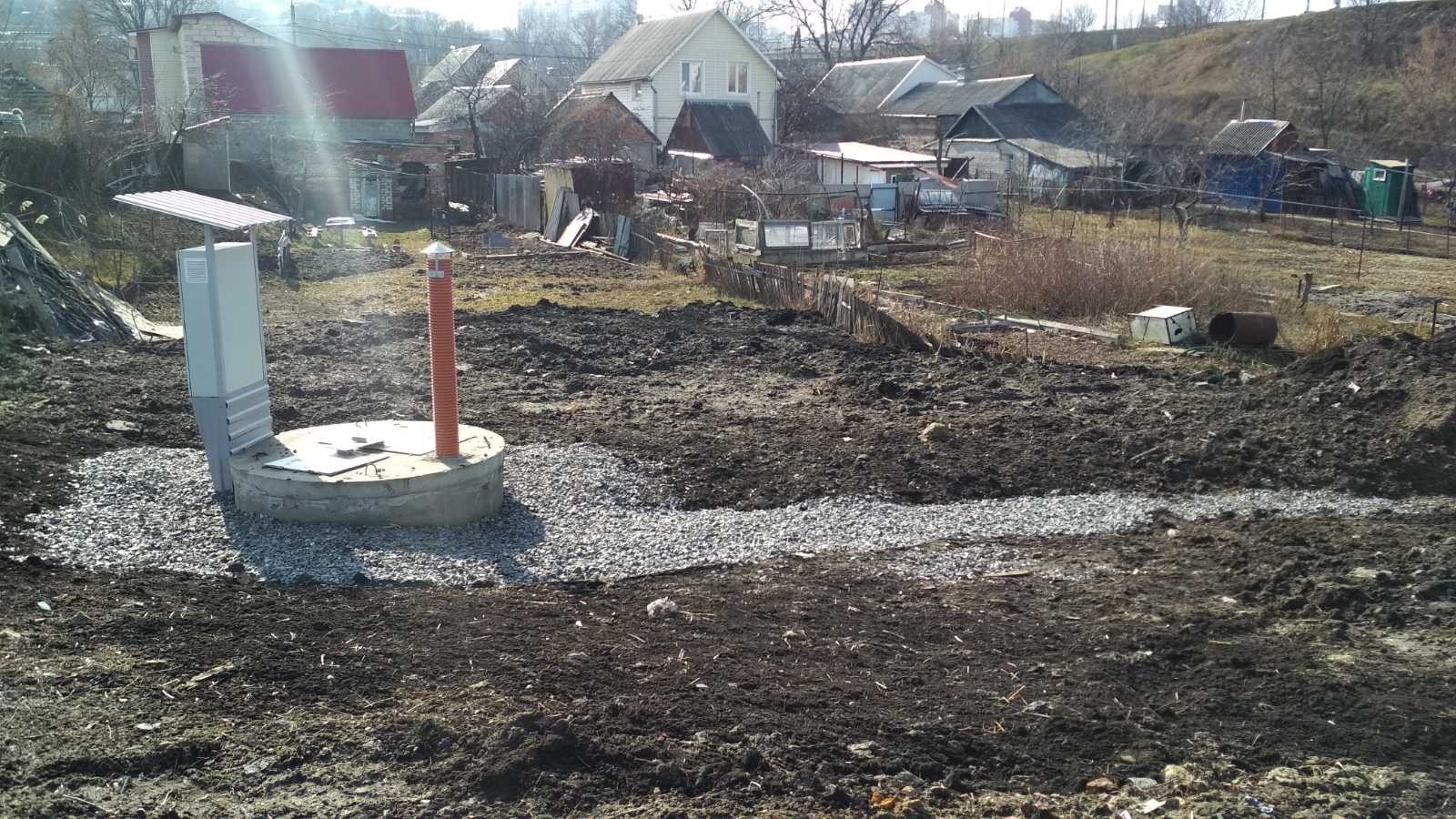 